Social Distancing Fun for the week of March 22-27 2020Hallway Horseracing: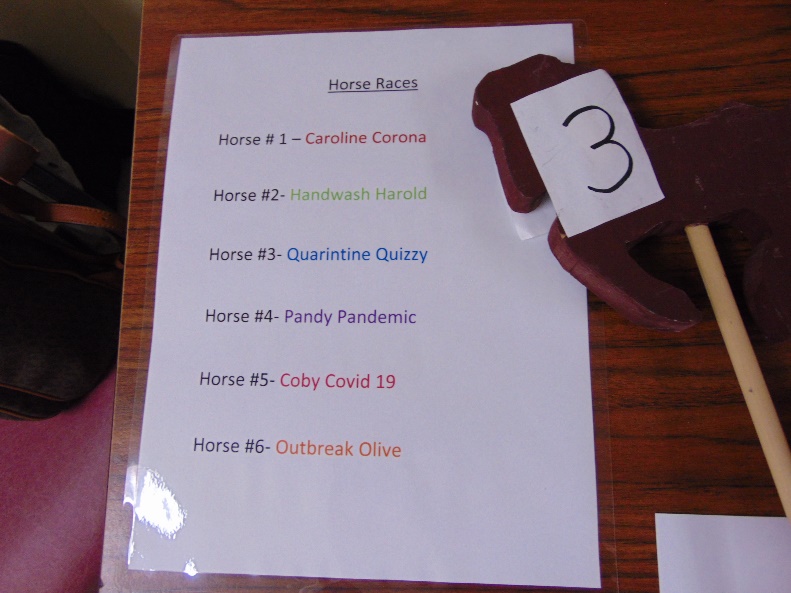 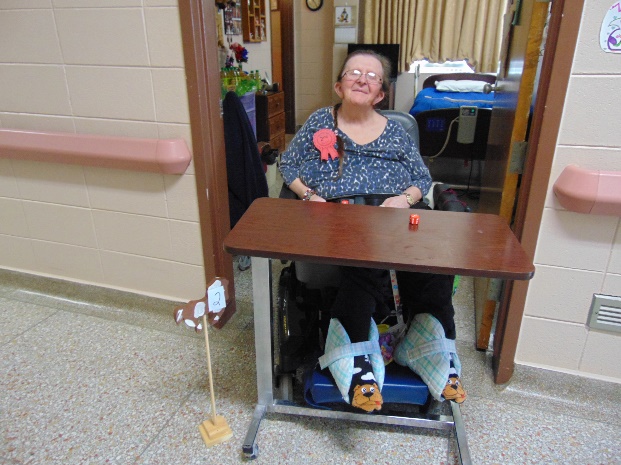 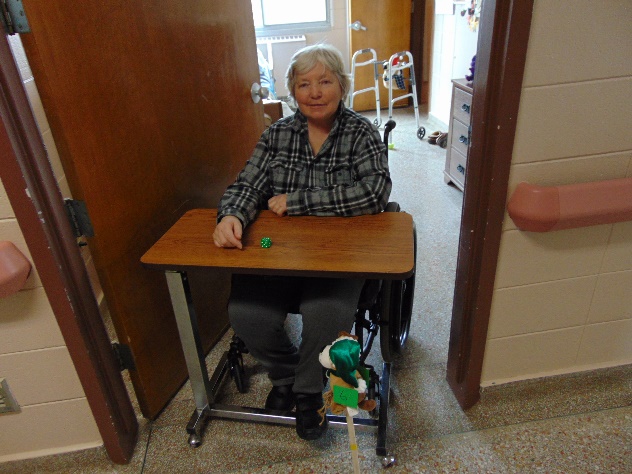 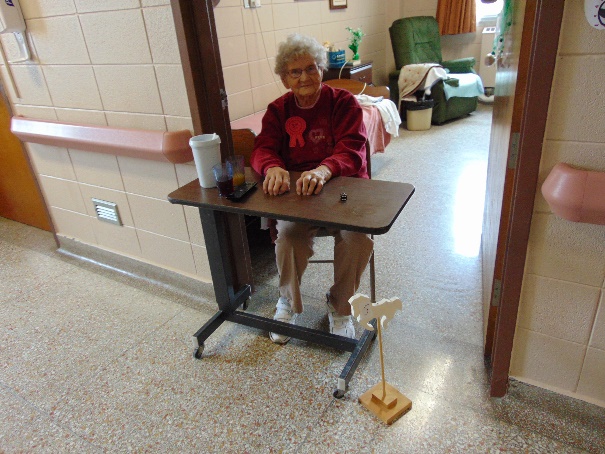 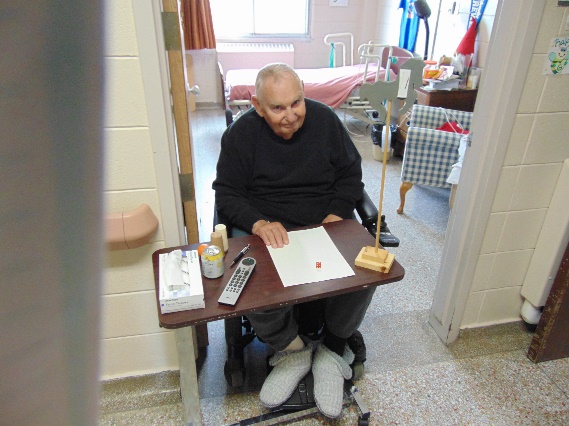 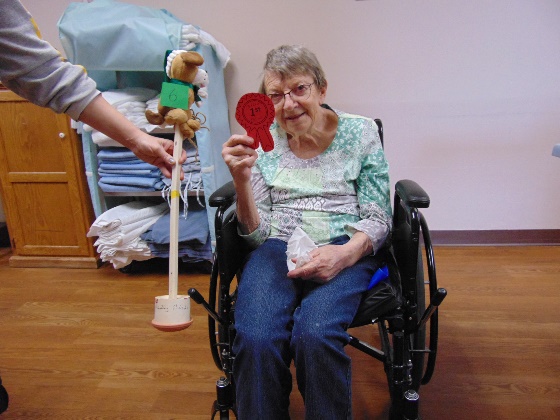 Racing Continued: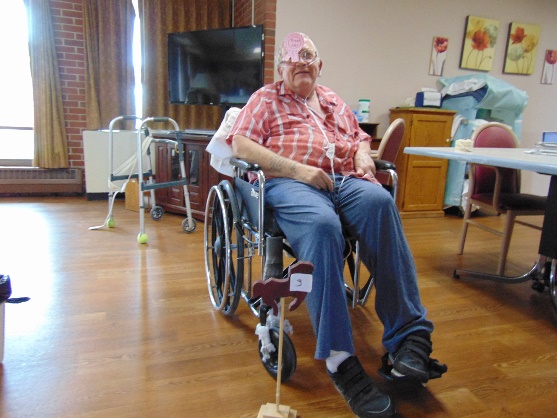 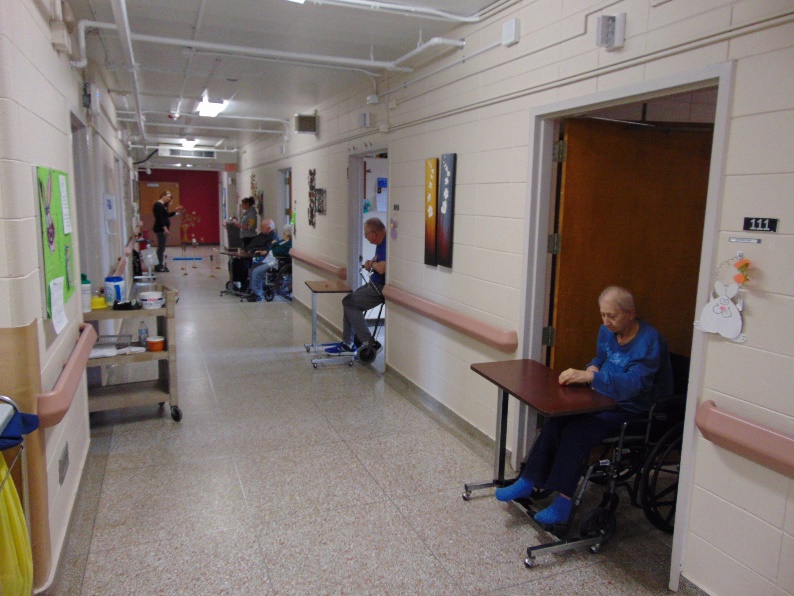 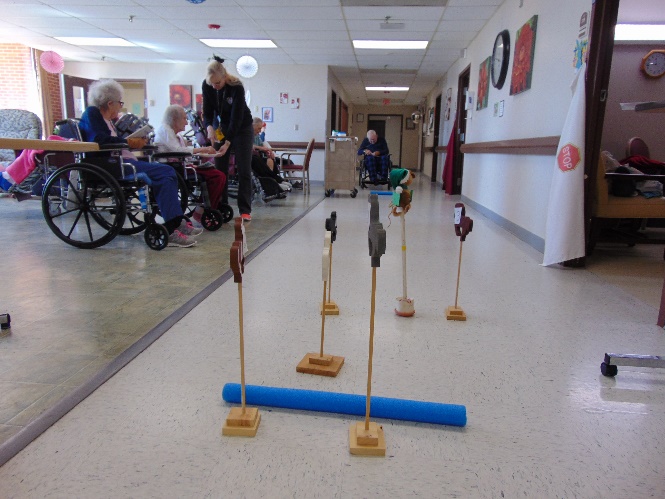 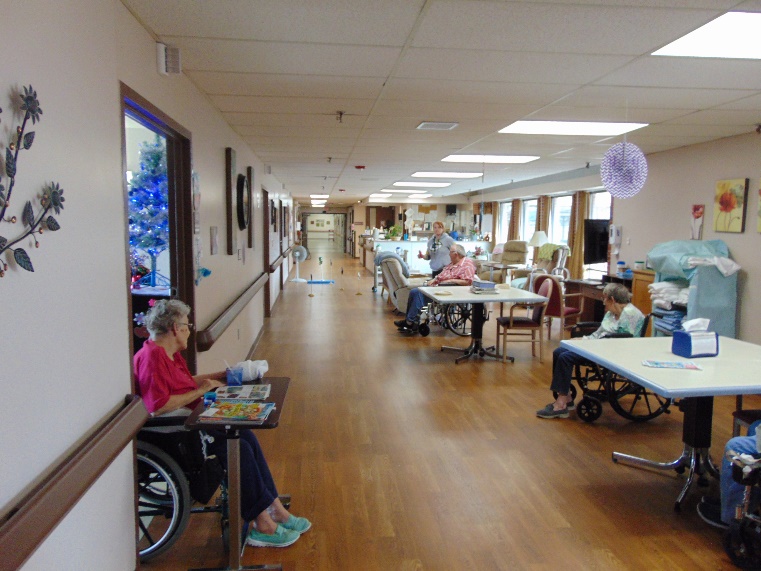 Scenic Drives: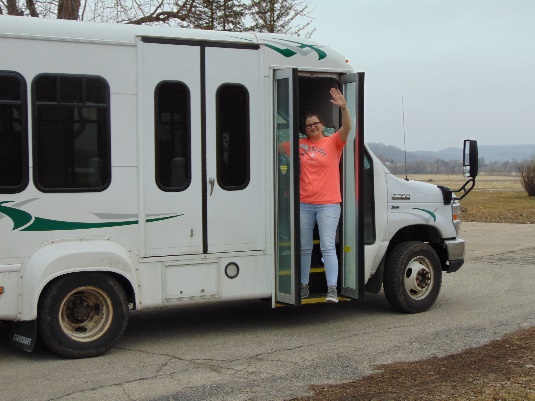 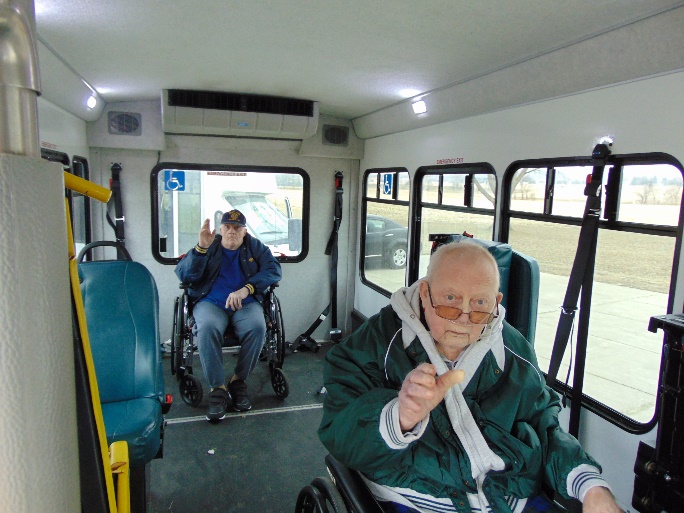 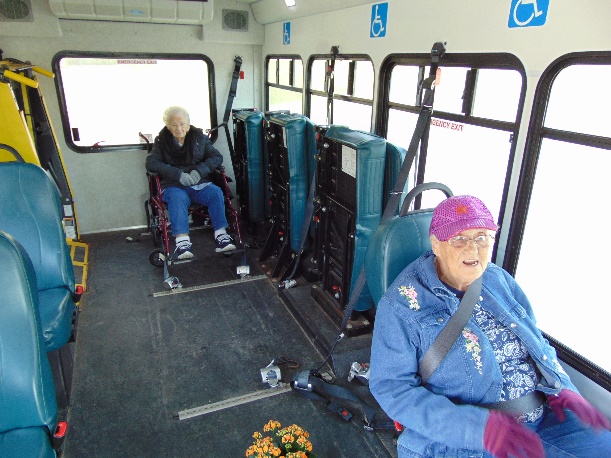 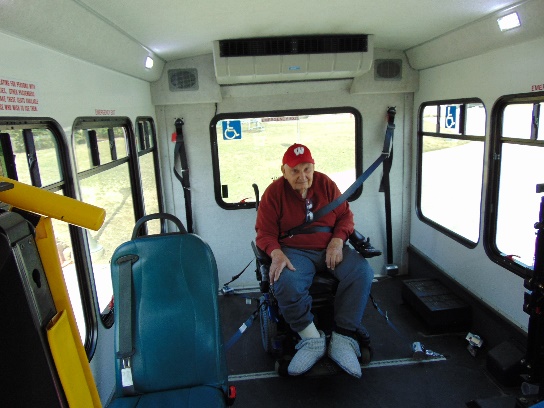 Keeping in touch via Zoom or Facetime: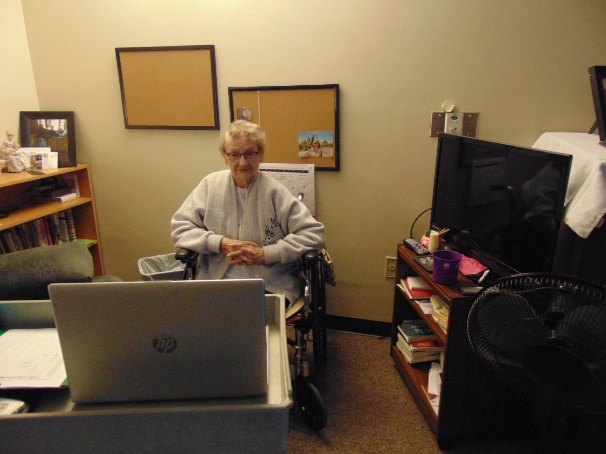 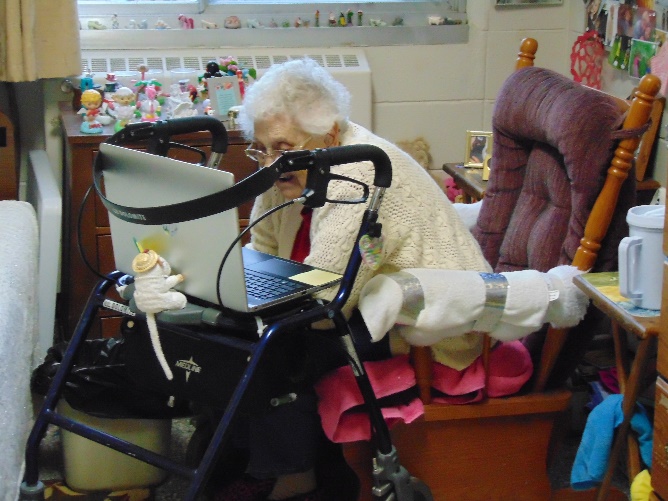 